Influenza-like illness activity Influenza-like illness (ILI) is defined as fever above 100F in addition to either cough or sore throat. Many more people are infected with influenza than are tested for influenza. ILI is used throughout the regular influenza season as a way to help track influenza activity in individuals who are not tested, as trends in ILI have been shown to mirror influenza trends.  Sixty healthcare facilities called ‘sentinel sites’, including provider offices, school health services, community health centers, and emergency departments across Massachusetts report the number of patients they see with ILI each week during regular flu season. Figure 1 shows that ILI activity has remained elevated over recent weeks. For more information, see CDC’s influenza surveillance website at www.cdc.gov/flu/weekly/fluactivitysurv.htm.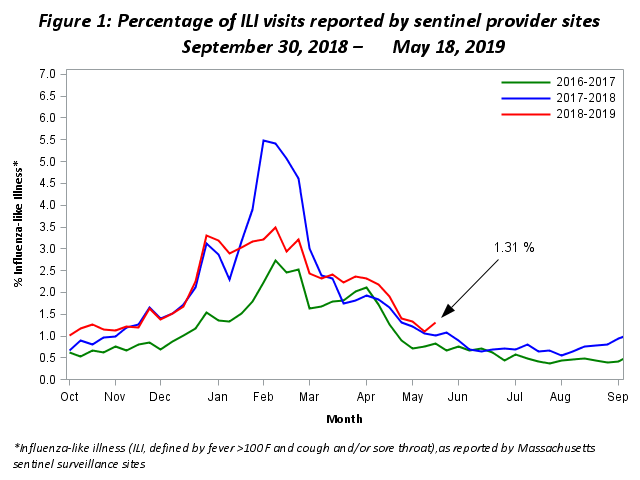 Influenza-associated hospitalizationsAs part of the National Syndromic Surveillance Program, MDPH receives data from Emergency Departments (EDs) covering more than 90% of ED visits statewide. These data are used to track patient visits related to influenza by monitoring the reason patients are seeking care (chief complaint) and the diagnoses the patients receive (ICD-10 code). These data are available to MDPH in near real-time.Figure 2 shows the percent of all ED visits which result in the patient being hospitalized that are associated with influenza infection.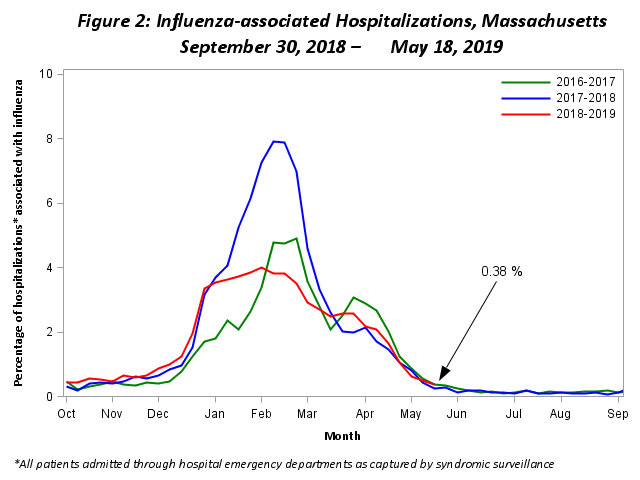 Regional ILI activityFigure 3 shows the relative intensity of reported ILI activity in Massachusetts by region. Although regions may not all experience the same intensity of ILI at similar times, infections due to influenza can be found throughout Massachusetts during flu season. Figure 3 shows that all regions of Massachusetts are reporting increased ILI activity except the Boston and West regions.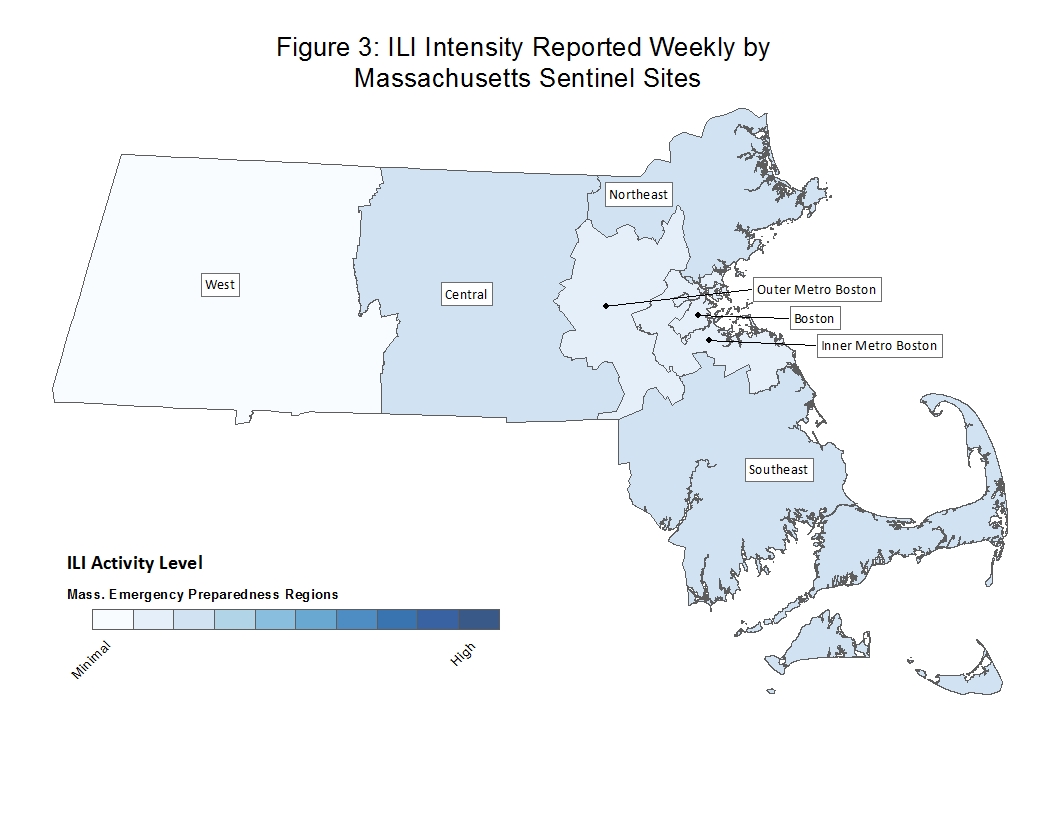 Laboratory testing for influenzaLaboratories in Massachusetts report all positive influenza test results to MDPH. The majority of individuals with influenza-like illness are not tested; therefore the number of positive test results does not reflect the total number of influenza cases in Massachusetts. However, laboratory data do provide information about the types of influenza virus circulating in Massachusetts and help indicate the presence and define the distribution of influenza in the state.  Figure 4 illustrates the number of positive laboratory confirmed influenza cases in Massachusetts by week.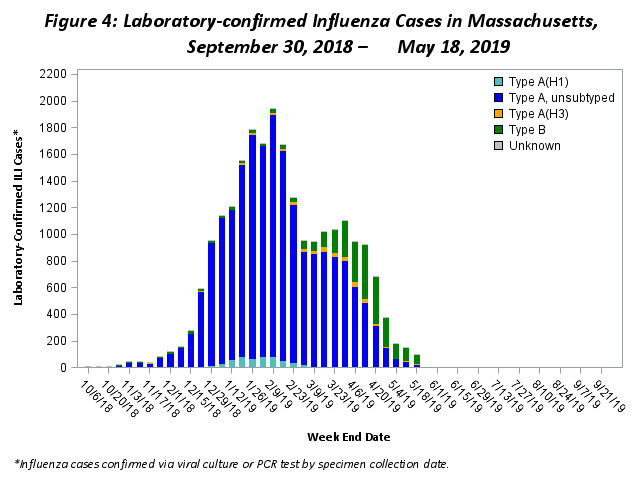 Testing at the State Public Health LaboratoryThe Massachusetts State Public Health Laboratory (MA SPHL) performs influenza surveillance testing year round to confirm circulating influenza virus types. Samples are submitted by outpatient healthcare providers (ILINet) and hospital diagnostic laboratories in Massachusetts.  For the 2018-2019 season, Table 1 summarizes the influenza surveillance testing conducted by MA SPHL beginning September 30, 2018.  For the 2018-2019 season so far, the predominant influenza strain is A/2009 H1N1; however, over recent weeks influenza B has become more common than influenza A.Table 1: Weekly Summary of Massachusetts State Public Health Laboratory Influenza Surveillance Test ResultsAll data are subject to change as test results become finalized. The 2018 -2019 influenza season began the week of 09/30- 10/06/2018.All specimens which test negative for influenza at MA SPHL are also tested for non-influenza respiratory diseases. Table 2 shows that viruses from rhinovirus (RHV)/enterovirus (ENT) and coronavirus (HCoV) groups have circulated in Massachusetts this season. This contributes to ILI trends in Massachusetts.Table 2: Weekly Summary of Massachusetts State Public Health Laboratory non-Influenza Respiratory Surveillance Test ResultsAll data are subject to change as test results become finalized. The 2018 -2019 influenza season began the week of 9/30- 10/06/2018.MA SPHL submits a subset of influenza samples to CDC for further genetic analysis (antigenic characterization).  All strains that have been analyzed from Massachusetts this season are covered by the current influenza vaccine.Every two weeks MASPHL screens influenza specimens to detect mutations within influenza A/H3N2 and A/2009 H1N1 viruses to look for antiviral resistance. No mutations have been identified in the 2018-2019 season.Additional information on national antiviral resistance testing including recommendations for antiviral treatment and chemoprophylaxis of influenza virus infection can be found at http://www.cdc.gov/flu/weekly/.2018-2019 Season: Influenza Surveillance2018-2019 Season: Influenza Surveillance2018-2019 Season: Influenza Surveillance2018-2019 Season: Influenza Surveillance2018-2019 Season: Influenza Surveillance2018-2019 Season: Influenza Surveillance2018-2019 Season: Influenza Surveillance2018-2019 Season: Influenza Surveillance2018-2019 Season: Influenza Surveillance2018-2019 Season: Influenza SurveillanceWeek2009  H1N1seasonal A/H3N2H3N2vB YamB VicNo. Flu Pos (%)UnsatTotal TestedTotalRec’d17 (04/21 – 04/27/19)15011118(67%)1272818 (04/28 – 05/04/19)000022(67%)13419 (05/05 – 05/11/19)000112(100%)02220 (05/12 – 05/18/19)000022(100%)022Prior 4 wk Total15021624(71%)23436Cumulative Season total423169031106729(78%)189399572018-2019 Season: Influenza Like Illness Surveillance2018-2019 Season: Influenza Like Illness Surveillance2018-2019 Season: Influenza Like Illness Surveillance2018-2019 Season: Influenza Like Illness Surveillance2018-2019 Season: Influenza Like Illness Surveillance2018-2019 Season: Influenza Like Illness Surveillance2018-2019 Season: Influenza Like Illness Surveillance2018-2019 Season: Influenza Like Illness Surveillance2018-2019 Season: Influenza Like Illness Surveillance2018-2019 Season: Influenza Like Illness Surveillance2018-2019 Season: Influenza Like Illness Surveillance2018-2019 Season: Influenza Like Illness SurveillanceWeek:RSVRHV/ENTPIVHMPVHCoVADV# Co-InfectionNo. Pos (%)UnsatTotal TestedTotalRec’d17 (04/21 – 04/27/19)02110105(42%)0121218 (04/28 – 05/04/19)00000000(0%)01119 (05/05 – 05/11/19)00000000(0%)01120 (05/12 – 05/18/19)01000001(50%)022Prior 4 wk Total03110106(38%)01616Cumulative Season total72356316276(34%)2221223